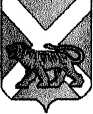                                       АДМИНИСТРАЦИЯСЕРГЕЕВСКОГО СЕЛЬСКОГО ПОСЕЛЕНИЯПОГРАНИЧНОГО МУНИЦИПАЛЬНОГО РАЙОНА                                                            ПРИМОРСКОГО КРАЯ                                                                   ПОСТАНОВЛЕНИЕ 23.08.2013                                                        с. Сергеевка                                                     № 96Об утверждении прогнозасоциально – экономического развития Сергеевского сельского поселения на 2014 год и плановый период 2015-2016 годовВ соответствии с Бюджетным кодексом Российской Федерации, Уставом Сергеевского сельского поселения Пограничного муниципального района, администрация Сергеевского сельского поселения Пограничного муниципального района  ПОСТАНОВЛЯЕТ:1. Утвердить прогноз социально-экономического развития Сергеевского сельского поселения на 2014 год и плановый период 2015-2016 годов (прилагается)2. Информацию о прогнозе социально-экономического развития Сергеевского сельского поселения на 2014 год и плановый период 2015-2016 годов направить в муниципальный комитет Сергеевского сельского поселения. 3. Обнародовать настоящее постановление на информационных стендах в помещениях администрации Сергеевского сельского поселения, сельской библиотеки села Сергеевка и сельского клуба села Украинка и разместить на официальном сайте Сергеевского сельского поселения (адрес сайта www. sp-sergeevskoe.ru.).Глава  поселения – глава администрации Сергеевского сельского поселения                                                         И.В. СтарченкоН.В. Кузнецова8(42 345) 24 7 04                                      Утвержден                                                            постановлением главы Сергеевского сельского поселения                                                               от  23.08.2013 года № 96Прогноз социально – экономического развития Сергеевского сельского поселения на 2014 годи плановый период 2015-2016 годов Наименование 2013 год2014год2015 год2016годЧисленность постоянного населения, тыс. чел.6666Труд, доходы населенияЧисленность занятых в экономике МО, тыс. чел.1,41,41,41,4Численность работающих в организациях, тыс. чел.0,70,70,70,7Денежные доходы населения, млн. рублей410,0472472480Фонд заработной платы, млн. рублей707,7961,5961.5961,5Производство товаров, работ, услугОбъем отгруженных товаров собственного производства, млн. рублей3333Объем продукции сельского хозяйства 231,4 242,9255278,5Рынок товаров и услугОборот розничной торговли, млн. рублей303,8334,2337,5374,9Оборот общественного питания млн. рублей10,011,211,311,5Объем платных услуг населению, млн. рублей  73,973,973,973,9в т.ч.  транспортные услуги 0,50,50,50,5Услуги связи43,943,943,943,9ФинансыСобственные доходы, тыс.руб.9200125001250012900